				Seminarium Naukowe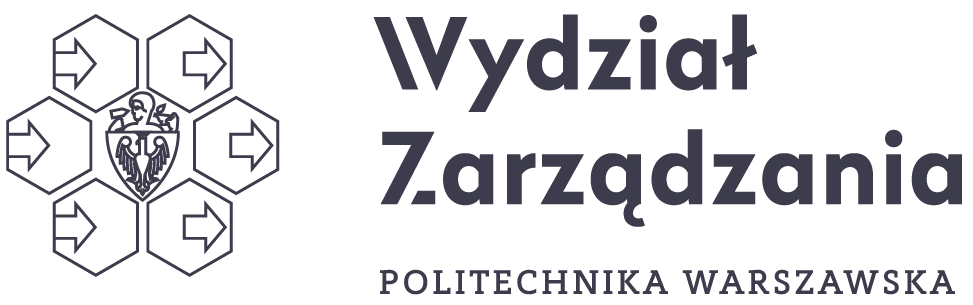 Wydziału ZarządzaniaPolitechniki WarszawskiejAbstrakt wystąpieniaKoleje Dużych Prędkości - rzeczywistość, uwarunkowania 
i perspektywy dla PolskiPrelegent: dr inż. Andrzej KrzyszkowskiWydział Transportu i Elektrotechniki Uniwersytetu 
Technologiczno-Humanistycznego w Radomiu
Praca zawiera informacje o historii rozwoju koncepcji kolei dużych prędkości. Przedstawione zostaną uwarunkowania logistyczne połączeń Euro-Azjatyckich ze szczególnym uwzględnieniem Polski i jej usytuowania w aspekcie możliwości realizacji szybkich połączeń kolejowych. Omówiony zostanie podział i klasyfikacja szybkich połączeń z uwzględnieniem kolei tradycyjnej, kolei magnetycznej i „kolei” –transportu tubowego. Przedstawione zostanie przykładowe porównanie wybranych systemów zasilania z uwzględnieniem uwarunkowań społeczno-gospodarczo-politycznych, oraz porównanie rodzajów transportu na wybranych trasach.Aktualny program Seminarium Naukowego dostępny jest na stronie Wydziału Zarządzania.